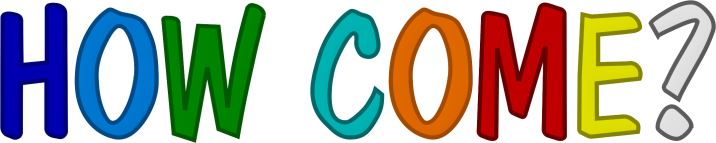 It is not a case of the receptionists being nosey!The reception staff are members of the practice team and it has been agreed that they SHOULD ask patients “why they need to be seen”.  Reception staff are trained to ask certain questions in order to ensure that you receive:The most appropriate medical careFrom the most appropriate health professionalAt the most appropriate timeReceptionists are asked by the Senior Partners to collect brief information from patientsTo help doctors prioritise house visits and phone callsTo ensure that all patients receive the appropriate level of careTo direct patients to see the Advanced Nurse Practitioner or other health professional rather than a doctor where appropriateReception staff like all members of the team; are bound by confidentiality rulesAny information given by you is treated STRICTLY CONFIDENTIALThe Practice would take any breach of confidentiality very seriously and deal with this accordinglyYou can ask to speak to a receptionist in private away from the receptionIf you feel an issue is extremely private and do not wish to say what this is then this will of course be respectedThank you for your support.